CURRICULUM VITAEAugust 2019. 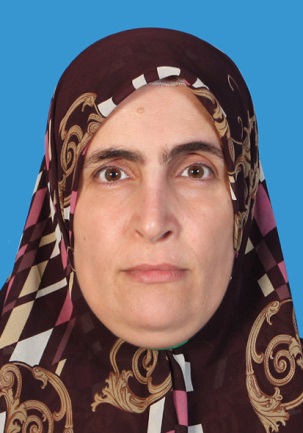 Personal Data:Name: 			Khunaw Abdullah RahmanNationality: 			IraqisDate of birth: 			February, 24 1979Place of birth: 		Erbil City, IraqMarital Status: 		Married and having three childrenPhone: 			+964 750 4635810Sex: 			FemaleAddress: 			94 Badaw, Salahaddin University, Erbil City, IraqPresent job: 			Lecturer, Department of Soil and Water,  			College of Agriculture, Salahaddin University, Erbil City, Iraq E-mail:  		khunaw.rahman@su.edu.krd, khunaw9882@yahoo.com, 		khunaw.upm@gmail.com    Passport Number: 	A2331700, IraqHobby/Interest:		Researching, Teaching, WritingEducation:Ph. D. Soil Microbiology, Faculty of Agriculture, Universiti Putra Malaysia (Sep. 2017). Thesis title "Influence of Soil pH on Microbial Community and Incidence of Basal Stem Rot (BSR) Disease Development in Oil Palm Seedlings Planted on BSR Affected and Forest Soils".  M. Sc. Soil Microbiology, College of Agriculture, Salahaddin University, Erbil, Iraq (April 2007). Thesis title “Effect of Potassium Level on Soybean Plant in Erbil City".  B. Sc. Plant Science, College of Agriculture, Salahaddin University, Erbil, Iraq (Jan. 2002).Working Experience:Research Projects:Soil microbiology and soil fertilizer. Undergraduate supervisionPublications: Khunawa, A.R., Radziah, O., Nusaibah S.A., Mohamed HanafI, M., Rabar F.S. (2017). Role of  Microbial Community in Suppressing  Development of Ganoderma in Oil Palm Seedlings. International Journal of Plant & Soil Science. 19(1): 1-14.Khunawa, A.R., Radziah, O., Nusaibah S.A., Mohamed HanafI, M., Rabar F.S. (under review). Effect of pH on growth of oil palm seedlings and basal stem rot disease incidence in Ganoderma inoculated plants. The Indian Journal of Agricultural Science, Manuscript ID: 71037. Conference/ Workshop Training Course on Statistics and Statistical Data Analysis with SPSS, GraphPad Prism, March 10-14, 2019, Salahaddin University, Erbil, Iraq.10th International Symposium on Plant Soil Interaction at Low pH, Poster Presentation, June, 25-29 2018.3rd International Scientific Conference for Agricultural Science, Oral Presentation, November, 10 2018. 2nd International Conference on Crop Improvement (ICCI), December 2015.References: Dr. Akram Othman Esmail (Professor of Soil Chemistry),College of Agriculture, University of Salahaddin,Erbil, Iraq.            Email: arez96y@yahoo.comDr. Adel Kamal Khider (Professor of Microbiology),College of Education, University of Salahaddin,Erbil, Iraq.(Masters Supervisor)Email: adelbio@yahoo.comDr. Tariq Hamakarim Kakahama (Professor of Soil and Water),College of Education, University of Salahaddin,Erbil, Iraq.Email: tariq.kakahama@su.edu.krd Applicants SignatureKhunaw Abdullah Rahman2002 - Date2013 – 20162019-  Lecturer, Department of Soil and Water, College of Agriculture,     Salahaddin University, Erbil City, Iraq.United Melaka, MPOB, Oil Palm CompanyReviewer ,Libyan Journal of Ecological and Environmental Sciences and Technology(LJEEST)  